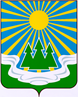 МУНИЦИПАЛЬНОЕ ОБРАЗОВАНИЕ«СВЕТОГОРСКОЕ ГОРОДСКОЕ ПОСЕЛЕНИЕ» ВЫБОРГСКОГО РАЙОНА ЛЕНИНГРАДСКОЙ ОБЛАСТИСОВЕТ ДЕПУТАТОВтретьего созываРЕШЕНИЕот  10 декабря  2019 года			№ 24Об утверждении прогнозного плана – программыприватизации муниципального имущества МО «Светогорское городское поселение» на 2020 год.  	В соответствии с Федеральным законом от 06.10.2003 № 131-ФЗ «Об общих принципах организации местного самоуправления в Российской Федерации»,  Федеральным законом от 22.07.2008 №159-ФЗ «Об особенностях отчуждения недвижимого имущества, находящегося в государственной или в муниципальной собственности и арендуемого субъектами малого и среднего предпринимательства, и о внесении изменений в отдельные законодательные акты Российской Федерации», Федеральным законом от 24.07.2007 №209-ФЗ "О развитии малого и среднего предпринимательства в Российской Федерации", Уставом муниципального образования «Светогорское городское поселение» Выборгского района Ленинградской области, совет депутатовРЕШИЛ:1. Утвердить «Прогнозный план-программу приватизации муниципального имущества МО «Светогорское городское поселение» на 2020 год» согласно приложению №1.2. Настоящее Решение вступает в силу с 01 января 2020 года.3. Решение опубликовать в газете «Вуокса».4. Контроль за исполнением данного Решения возложить на постоянную депутатскую комиссию по экономике, бюджету и контролю за использованием муниципальной собственности.Глава муниципального образования«Светогорское городское поселение»                                       И.В. ИвановаРассылка: дело, ОУИ, администрация, прокуратура, газета «Вуокса»                                      Приложение № 1                                                              к решению совета депутатов МО «Светогорское городское поселение»                                                                           от 10 декабря 2019 года № 241. Перечень объектов недвижимого имущества, вносимых в план-программу приватизации на 2020 год, для продажи субъектам малого и среднего предпринимательства путем реализации преимущественного права выкупа:№ п/пНаименование объектаАдресГод постройкиПлощадьобъекта, кв. м.Стоимость, руб.1Нежилое здание, кадастровый номер 47:02:0000000:648, с земельным участкомЛенинградская область, Выборгский район, МО "Светогорское городское поселение", г. Светогорск, ул. Победы, д. 28А199065,6В соответствии с рыночной стоимостью